May 18th 2024
Rockcastle CountyFree Trash Drop-Off Day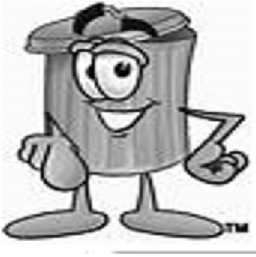 The Rockcastle County Fiscal Court is pleased to offer a
Free Trash and Bulk Goods Drop-Off DayThis event will be held on Saturday May 18, 2024 from 8am until 3pm (rain or shine) at the Brodhead
Fairgrounds. This event is open to Rockcastle County residents only! Identification and signature at
the gate will be required.We will be accepting the following items: household trash, bulk goods (such as couches, chairs,
mattresses, etc.), appliances, televisions, computer equipment, etc.We will not accept any tires, liquids, paint, brush, leaves, clean wood, propane tanks or hazardous
materials.Limited personnel will be on hand to assist with unloading items.
For more information, call the Rockcastle County Solid Waste Office at 606-256-1902.